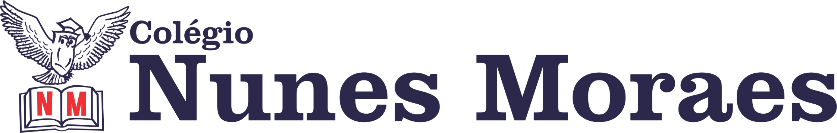 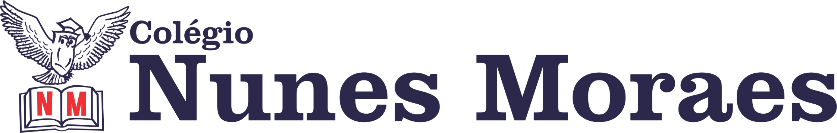 DIA: 16 DE JUNHO DE 2020 - 5°ANO E.F1ªAULA: PORTUGUÊS Capítulo 8Componente Curricular: Português Link da aula: https://youtu.be/YCS48IbI548Olá aluno!Hoje você vai estudar usando um roteiro de estudo. Mas o que é um roteiro de estudo?É um passo a passo pensado para te auxiliar a estudar o assunto da aula em vídeo de uma maneira mais organizada.Fique ligado!O roteiro a seguir é baseado no modelo de ensino a distância, em que você vai estudar usando seu material SAS, a aula em vídeo e WhatsApp.Passo 01 – Orientações para resolução da página 57(questões 01 a 06). Respeite o tempo necessário para preencher a atividade, só faça a correção após compreender e resolver as questões.Passo 02 – Correção da atividade explicada em “Outro Texto, Novas Ideias”.Passo 03 – Apresentação dos poemas visuais pesquisados pelos alunos e escrito no caderno (atividade de casa de Português do dia 15/06).Passo 04 – Atividade de casa: Gravação de áudio com a leitura do texto da página 56. Mandar pelo WhatsApp a foto da página 57 de Língua Portuguesa e da leitura de “A mosca”.2ªAULA: MATEMÁTICA Componente Curricular: Matemática - Capítulo 7 – NúmerosObjeto de Conhecimento: Interpretação, registro e comparação de números racionais expressos na forma decimal; Representação de números decimais na reta numérica; Resolução de problemas envolvendo números decimais.Aprendizagens Essenciais:Interpretar, registrar e comparar quantidades usando racionais na forma decimal;Reconhecer e utilizar regras do sistema de numeração decimal para ler, escrever, comparar e ordenar números racionais na forma decimal;Localizar na reta numérica números expressos na forma decimal;Resolver situações-problemas com números decimais envolvendo as diferentes medidas: massa, capacidade, comprimento.Link da aula: https://youtu.be/5K-BuIZ6PoQ Passo 1: (Clique no link e assista a videoaula, pause sempre que achar necessário) Os próximos passos se referem ao detalhamento da videoaula.Passo 2: Acompanhe no início da videoaula a revisão do conteúdo da aula anterior: Operações com números decimais: adição e subtração P.61Passo 3: Acompanhe a explanação do conteúdo da aula de hoje: Operações com números decimais: multiplicação e divisão P.64Passo 4: Observe a orientação da professora para a atividade da páginas 65 e 66.  Em seguida, pause o vídeo e realize a atividade, depois acompanhe a correção. Mandar a foto da atividade para o WhatsApp) Passo 5: Explicação da atividade de casa, página 68, questão 15. ( mandar a foto da atividade para o WhatsApp) 2ªAULA: CIÊNCIAS Componente Curricular: Ciências - Capítulo 8 – Terra e universoObjeto de Conhecimento: Os objetos que auxiliam na formação das imagens; A importância da imagem para o registro histórico e cultural.Aprendizagens Essenciais:Conhecer a formação de imagens por reflexão da luz como propriedade de superfícies lisas;Compreender que a lupa é uma lente que forma imagens aumentadas, assim como o telescópio para objetos e paisagens distantes;Identificar as câmeras fotográficas como equipamentos que registram imagens e compreender o funcionamento das mesmas;Reconhecer as fotografias como objetos que registram memórias;Analisar a formação de imagens em periscópios.Link da aula: https://youtu.be/UQ1pXjw2pNs Passo 1: (Clique no link e assista a videoaula, pause sempre que achar necessário) Os próximos passos se referem ao detalhamento da videoaula.Passo 2: Acompanhe a apresentação do tema do capítulo 8 – Imagens do mundo. Leia atentamente as imagens, textos das páginas de abertura e as questões da seção trocando ideias, na página 48 e 49.Passo 3: Acompanhe a explicação sobre o tópico: Câmera fotográfica, página 50 e 51.Passo 4: Observe a explanação a partir da câmera escura construída a partir da proposta da seção construindo juntos na página 52 e 53, essa atividade permite a compreensão do funcionamento da formação de imagem em uma câmera fotográfica analógica.Passo 5: A partir da câmera escura, realização do estudo da página 54, onde apresenta o funcionamento da câmera fotográfica analógica.Passo 6: Acompanhe a explanação da atividade da página 55 e 56, questões 1 a 4.Passo  7: Enviar se possível uma foto familiar ou individual, que represente uma memória pessoal marcante.( mandar a foto para WhatsApp) 